‡Rjv wkíKjv GKv‡Wwg, Kzwóqv|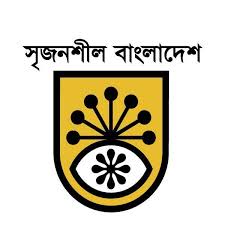 2021-2022 A_©eQ‡i Abyôvb Av‡qvR‡bi Kg©cwiKíbv (Kg©m¤úv`b Pzw³ Abymv‡i)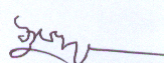 								     01/07/2021(‡gvt myRb ingvb)†Rjv KvjPvivj Awdmvi‡Rjv wkíKjv GKv‡WwgKzwóqv|ক্র:নংঅনুষ্ঠানের শিরোনাম1জাতীয় দিবস উদযাপন2জাতির পিতা বঙ্গবন্ধু শেখ মুজিবুর রহমান এর জন্মশত বার্ষিকী উপলক্ষ্যে অনুষ্ঠান আয়োজন3স্বাধীনতার সুবর্ণজয়ন্তীতে অনুষ্ঠান আয়োজন4স্বাধীনতার সুবর্ণজয়ন্তী উপলক্ষে ২৫টি নতুন গান রেকর্ড5মুজিবনগর দিবস উদযাপন6রবীন্দ্র জন্মবার্ষিকী উদযাপন7নজরুল জন্মবার্ষিকী  উদযাপন8জেলা শিল্পকলা একাডেমিতে প্রশিক্ষণ আয়োজন9জেলায় বিশেষ প্রশিক্ষণ কর্মশালা আয়োজন10স্কুল শিক্ষক ও ছাত্র- ছাত্রীদের নিয়ে উচ্চারণ ও নন্দনতত্ব বিষয়ক কর্মশালা আয়োজন11কর্মকর্তা, কর্মচারীদের সক্ষমতা বৃদ্ধি12মাসিক পাঠচক্র আয়োজন13বিভাগ ও জেলার সাংস্কৃতিক বৈশিষ্ট, মনিষী ও সাংস্কৃতিকজনদের জীবন ও কর্মকথা নিয়ে সেমিনার আয়োজন14লাইব্রেরীর জন্য পুস্তক ক্রয় ও সংস্কৃতি বিষয়ক লেকচার ওয়ার্কশপ আয়োজন15জেলার শিল্পীদের তালিকা ডাটাবেজ আপডেট16বিশ্ব নাট্য দিবস (২৭ মার্চ) উৎযাপন17বিশ্ব নৃত্য দিবস উৎযাপন (২৯ এপ্রিল)18জেলা শিল্পকলা একাডেমি সম্মাননা প্রদান19বাংলাদেশ শিল্পকলা একাডেমির প্রতিষ্ঠা বার্ষিকী (১৯ ফেব্রুয়ারি) উৎযাপন20বিশ্ব সংগীত দিবস উৎযাপন (২১ জুন)21জেলা শিল্পকলা একাডেমি চলচ্চিত্র সংসদ পরিচালনা ও চলচ্চিত্র প্রদর্শনী22শিশু কিশোর, যুবক, বিশেষ চাহিদাসম্পন্ন শিশু ও প্রবীনদের জন্য অনুষ্ঠান আয়োজন23জেলা সাংস্কৃতিক উৎসব আয়োজন24নদী মাতৃক সাংস্কৃতিক অনুষ্ঠান আয়োজন25বটতলা কেন্দ্রিক সাংস্কৃতিক অনুষ্ঠান আয়োজন26শিল্পের শহর শীর্ষক অনুষ্ঠান আয়োজন27পরিবেশ থিয়েটার মঞ্চায়ন28মূল্যবোধের অবক্ষয়ের বিরুদ্ধে সংস্কৃতি বিষয়ক অনুষ্ঠান আয়োজন29দু:খী মানুষের মুখে হাসি ফোটাবো শীর্ষক অনুষ্ঠান আয়োজন30সাইবার অপরাদের বিরুদ্ধে শিল্প শীর্ষক অনুষ্ঠান আয়োজন31২০৪১: বাংলাদেশ হবে নান্দনিক শীর্ষক অনুষ্ঠান আয়োজন32সোনার মানুষ চাই শীর্ষক অনুষ্ঠান আয়োজন33Art Against Corona শীর্ষক কর্মসূচি বাস্তবায়ন34জঙ্গীবাদ মাদকাসক্তের বিরুদ্ধে সাংস্কৃতিক অনুষ্ঠান আয়োজন35ইনটেনজিবল ও টেনজিবল কালচারাল হ্যারিটেজ শীর্ষক অনুষ্ঠান আয়োজন36‘তৃণমূল মানুষের জন্য শিল্প সংস্কৃতি’ শীর্ষক সাংস্কৃতিক অনুষ্ঠান আয়োজন37ঋতুভিত্তিক সাংস্কৃতিক অনুষ্ঠান আয়োজন38বাৎসরিক অডিট সম্পন্নকরণ 39বাংলাদেশ শিল্পকলা একাডেমি কর্তৃক নির্দেশিত অনুষ্ঠান আয়োজন40জেলা প্রশাসন কর্তৃক নির্দেশিত অনুষ্ঠান আয়োজন41উপজেলা শিল্পকলা একাডেমি মনিটরিং